INSTITUTO NACIONAL DE AGUAS POTABLES Y ALCANTARILLADOS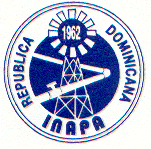 *** INAPA ***Dirección de Supervisión y Fiscalización de Obras“Año de la Innovación y la Competitividad”Descripción Proyecto:Amp. Acueducto San Pedro.Este proyecto busca Rehabilitar el Acueducto San Pedro De Macorís, beneficiando las comunidades Batey Don Juan, Batey el Bembe, Batey Experimental  y el municipio San Pedro de Macorís.Para rehabilitar dicho sistema se llevara a cabo la construcción dos Estaciones de Bombeo y la reincorporación varias estaciones existentes.Esta obra está compuesta por los siguientes componentes: un Depósito Regulador Vitrificado de 4,545 m3, tres pozos en Batey el Bembe con Electrificación y Equipamiento y dos en Batey Don Juan, ambos con Electrificación y Equipamiento; Reparación de Averías en Línea de Impulsión con tuberías  Ø8’’ PVC SDR-21 y Ø20’’ de Acero Lock Joint, se rehabilitaran dos casetas de bombeo en Batey Montecristi y se repondrán las luminarias en tres Casetas de Bombeo en Batey Experimental y La Construcción de una Caseta de Cloración en Batey Montecristi.